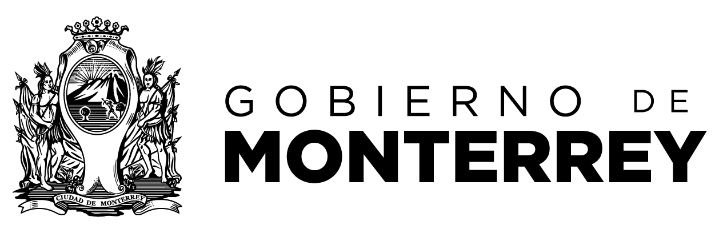 MODALIDADES DE ADJUDICACIÓN DE OBRAS PÚBLICAS 2020(LEGISLACIÓN ESTATAL)Artículo 69° de la Ley de Egresos para el Estado de Nuevo León para el ejercicio 2020.CONCEPTOOBRAS PÚBLICAS(Los importes NO incluyen el  I.V.A.)ASIGNACIÓN DIRECTAHASTA 4,012.50 CUOTAS($ 348,606.00)MEDIANTE CONCURSO POR INVITACIÓN A CUANDO MENOS 5 PERSONAS, CUANDO SU MONTO SEA:DESDE 4,012.50 CUOTAS($ 348,606.00)HASTA 34,097 CUOTAS($ 2,962,347.36)MEDIANTE CONVOCATORIA PÚBLICA QUE SE DARA A CONOCER EN EL PERIÓDICO OFICIAL DEL ESTADO, Y POR LO MENOS EN UNO DE LOS DIARIOS DE MAYOR CIRCULACIÓN EN LA ENTIDAD, CUANDO SU MONTO EXCEDA DE:34,097 CUOTAS($ 2,962,347.36)